adidas Originals = PHARRELL WILLIAMS Hu Hiking 
Inspired by the Original, reimagined by Pharrell Williams.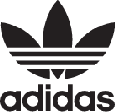 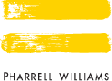 Herzogenaurach – November 2017adidas Originals and Pharrell Williams present the latest chapter in their collaborative Hu series for Fall/Winter 2017, this time turning their attentions to LA hiking culture and a retro outdoors aesthetic to create a range of new footwear and apparel designs.The latest collection continues the playful, irreverent character presented in adidas Originals’ previous collaborations with Pharrell, accenting utilitarian outdoor clothing designs with pops of color, striking contrasts and subtle graphic details. In apparel, simple pieces such as a t-shirt, tank top and hiking legging are complemented by developed outerwear designs, including a hooded sweat, gilet and 3L jacket. The range’s bright color scheme of yellows, greens, pinks and purples pays homage to the vibrant outdoors designs of the late ‘80s and early ‘90s, finished with embroidered details and graphic patches which add a touch of Pharrell’s inimitable aesthetic to the range.In footwear, adidas Originals and Pharrell’s popular Hu NMD silhouette makes a welcome return, this time being reimagined in a hiker form to create the Hu NMD TR. The shoe’s original Primeknit construction and cage stabilizer return, placed atop an NMD BOOST tooling for comfort and support. The shoe’s original outsole is then switched out for a sawtooth tooling, providing extra grip and solidifying the shoes trail runner sensibilities. Combining apparel and footwear, the collection culminates as a lighthearted reimagining of nostalgic sportswear designs, framed in the unique perspective of Pharrell Williams.General Release: November 11th, 2017#adidaspharrellwilliams#adidasoriginals 
@pharrell@adidasoriginalsFOOTWEAR PRODUCT DETAILS:HU NMD TR | # AC7361Trailized outsole boost midsoleNewly designed lace system, which goes through the cage of the stabilizer to create a unique lookPrimeknit two piece upper one of a kind stabilizer attached to our patent boost sole unit second lace color power purpleRETAIL PRICE: $250HU NMD TR | # AC7188Trailized outsole boost midsoleNewly designed lace system, which goes through the cage of the stabilizer to create a unique lookPrimeknit two piece upper one of a kind stabilizer attached to our patent boost sole unit second lace color power purpleRETAIL PRICE: $250HU NMD TR | # AC7359Trailized outsole boost midsoleNewly designed lace system, which goes through the cage of the stabilizer to create a unique lookPrimeknit two piece upper one of a kind stabilizer attached to our patent boost sole unit second lace color blackRETAIL PRICE: $250HU NMD TR | # AC7360Trailized outsole boost midsoleNewly designed lace system, which goes through the cage of the stabilizer to create a unique lookPrimeknit two piece upper one of a kind stabilizer attached to our patent boost sole unit second lace color bright yellowRETAIL PRICE: $250APPAREL PRODUCT DETAILS:HU HIKING 3L JACKET | # CE94913L jacketPackable hood3s laid on to arm cuffAdjustable hiking inspired bungee to waist (reflective)Zip down jacket tailPW inspired applique badgesRETAIL PRICE: $500HU HIKING GILET | # CE9488Padded giletColor block bellow pockets at lower frontHiking inspired reflective bungee cordsVislon 1⁄2 zipJacquard shined tape under lower pockets.External mess pocket to right chestStars embroidery detailingPW inspired applique badges (please note that position may change in bulk productionRETAIL PRICE: $300HU HIKING HOODED SWEAT | # CE94841/2 zip hoodKangaroo pocketHiking inspired reflective bungee cordsVislon 1⁄2 zip3s in laid on stripes starsEmbroidery detailingPW inspired applique badgesRETAIL PRICE: $170HU HIKING CARGO PANT | # CE9486Zip off lower leg detailingHiking inspired reflective bungee cordsVislon zips stars embroidery detailingPW inspired applique badgesRETAIL PRICE: $200HU HIKING RACER BACK VEST | # CE9483Racer back vest patternColor block detailing to x merchandise with the rest of the offerJacquard shined tape down center back.PW inspired applique badgesRETAIL PRICE: $80HU HIKING LEGGING | # CE9485Racer back vest patternColor block detailing aestheticMesh pocket to left hipStars embroidery detailingPW inspired applique badgesRETAIL PRICE: $100 HU HIKING PACKABLE WB | # CE9490Packable functionalityJacquard shindo tape detailing to center front zipStars embroidery detailingPW inspired applique badgesRETAIL PRICE: $250HU HIKING TEE | # CE9482Color block detailingmesh stud pocket to left cheststars embroidery detailingPW inspired applique badgesRETAIL PRICE: $90